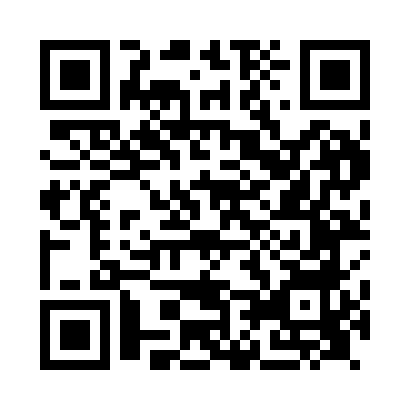 Prayer times for Maida Vale, Greater London, UKMon 1 Jul 2024 - Wed 31 Jul 2024High Latitude Method: Angle Based RulePrayer Calculation Method: Islamic Society of North AmericaAsar Calculation Method: HanafiPrayer times provided by https://www.salahtimes.comDateDayFajrSunriseDhuhrAsrMaghribIsha1Mon2:564:481:056:419:2111:132Tue2:574:491:056:419:2111:133Wed2:574:491:056:419:2111:134Thu2:584:501:056:419:2011:135Fri2:584:511:056:409:2011:126Sat2:594:521:066:409:1911:127Sun2:594:531:066:409:1811:128Mon3:004:541:066:409:1811:129Tue3:004:551:066:399:1711:1110Wed3:014:561:066:399:1611:1111Thu3:014:571:066:399:1511:1112Fri3:024:581:066:389:1511:1013Sat3:034:591:076:389:1411:1014Sun3:035:001:076:379:1311:1015Mon3:045:011:076:379:1211:0916Tue3:055:031:076:369:1111:0917Wed3:055:041:076:369:0911:0818Thu3:065:051:076:359:0811:0819Fri3:075:061:076:359:0711:0720Sat3:075:081:076:349:0611:0621Sun3:085:091:076:339:0511:0622Mon3:095:101:076:329:0311:0523Tue3:095:121:076:329:0211:0424Wed3:105:131:076:319:0111:0425Thu3:115:151:076:308:5911:0326Fri3:115:161:076:298:5811:0227Sat3:125:171:076:288:5611:0228Sun3:135:191:076:288:5511:0129Mon3:145:201:076:278:5311:0030Tue3:145:221:076:268:5210:5931Wed3:155:231:076:258:5010:58